WNIOSEK  o przyznanie dodatku energetycznego od ___________________________r.1.  Wnioskodawca  ________________________________________________________________________________						Imię i nazwisko2.  Adres zamieszkania ______________________________________________________________________________					/ miejscowość, ulica, numer domu, numer mieszkania /      ________________________________________________________________________ Telefon : _______________________________________                                                                                                            / dobrowolnie, dla osób, które wyrażają zgodę/           Prawdziwość danych zawartych we wniosku potwierdzam własnoręcznym podpisem.     ________________________________    				                   __________________________                                                            data, czytelny podpis lub pieczątka i podpis 		                                                               data i czytelny podpis wnioskodawcy                 osoby przyjmującej wniosek	             OŚWIADCZENIE WNIOSKODAWCY Oświadczam, że jestem osobą, której przyznano dodatek mieszkaniowy. Jestem stroną umowy kompleksowej lub umowy sprzedaży energii elektrycznej zawartej z przedsiębiorstwem energetycznym.Zamieszkuję w miejscu dostarczania energii elektrycznej.Do wniosku dołączam kopie umowy kompleksowej lub sprzedaży energii elektrycznej zawartej z przedsiębiorcą energetycznym (oryginał do wglądu). Oświadczam, że umowa nadal obowiązuje.Zostałem/am poinformowany/a, że przetwarzanie danych osobowych podanych we wniosku jest niezbędne do wypełnienia obowiązku prawnego ciążącego na administratorze w związku z przetwarzaniem danych osobowych i w sprawie swobodnego przepływu takich danych, związanego z ustaleniem prawa do wypłaty dodatku energetycznego, wynikającego z ustawy z dnia 10 kwietnia 1997 r. – Prawo energetyczne. Szczegółowe informacje dotyczące przetwarzania danych osobowych zostały zamieszczone na stronie internetowej Ośrodka Pomocy Społecznej im. Ireny Sendlerowej w Aleksandrowie Łódzkim pod adresem www.opsal.pl w Biuletynie Informacji Publicznej oraz na tablicach informacyjnych w siedzibie Ośrodka.Oświadczam, że moje gospodarstwo domowe składa się z następujących osób:Oświadczam, że moje gospodarstwo domowe składa się z następujących osób:Oświadczam, że moje gospodarstwo domowe składa się z następujących osób:Lp. Imię i nazwiskoStopień pokrewieństwa1.wnioskodawca2.3.4.5.6. 7.8.Sposób wypłaty dodatku energetycznego – zaznacz odpowiedni kwadratPrzyznany dodatek energetyczny proszę przesyłać na wskazany poniżej rachunek bankowy: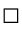         Wnioskodawcy :        Przedsiębiorstwa energetycznego, z którym wnioskodawca ma zawartą umowę kompleksową         lub umowę sprzedaży energii elektrycznej.